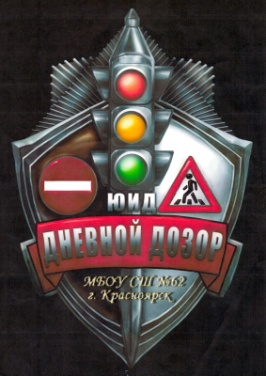 ПОЛОЖЕНИЕ ОБ ОТРЯДЕ  ЮНЫХ ИНСПЕКТОРОВ ДВИЖЕНИЯ«ДНЕВНОЙ ДОЗОР» 1. Общие положения1.1. Отряд юных инспекторов движения - добровольное объединение школьников, которое создаётся с целью воспитания у них коллективизма, высокой общей культуры, профессиональной ориентации, широкого привлечения их к организации пропаганды безопасного поведения на дорогах и улицах среди детей младшего и среднего возраста.1.2. Основными задачами отряда юных инспекторов движения являются:- изучение правил безопасного поведения на дорогах и улицах, овладение навыками проведения работы по пропаганде правил дорожного движения и организация этой работы среди детей;- овладение умениями оказания первой помощи пострадавшим при дорожно – транспортных происшествиях.1.3. Отряд юных инспекторов движения создаётся из числа школьников МБОУ СШ № 62 общественным инспектором по безопасности дорожного движения.1.4. Администрация школы назначает общественного инспектора по безопасности дорожного движения для работы с отрядом юных инспекторов движения или руководителя кружка ЮИД.1.5. Подготовка школьных инспекторов и руководителей кружков к работе с отрядами юных инспекторов движения осуществляется органами образования Госавтоинспекции на базе институтов усовершенствования учителей, курсов. 2. Цели и задачи2.1. Цель работы отряда: обеспечение безопасности обучающихся на дорогах микрорайона и города.2.2. Задачи:2.2.1. Развитие активности детей по формированию ответственности за безопасность своей жизни и окружающих на дорогах.2.2.2. Активная пропаганда ПДД среди детей для предупреждения ДТП.2.2.3. Привитие навыков общественной организационной работы, ответственности, товарищества через деятельность объединения отряда ЮИД.3. Основные направления работы отряда юных инспекторов движения3.1. Воспитание у членов отряда ЮИД преданности своей Родине на героических, боевых и трудовых традициях полиции, формирование у них правосознания, гуманного отношения к людям, чувства товарищества.3.2. Углубленное изучение правил дорожного движения, овладение методами предупреждения детского дорожно-транспортного травматизма и навыками оказания первой помощи пострадавшим при дорожно-транспортных происшествиях, знакомство с оперативно-техническими средствами регулирования дорожного движения.3.3. Проведение массово-разъяснительной работы по пропаганде правил дорожного движения в школах, детских садах, внешкольных учреждениях с использованием технических средств пропаганды.3.4. Участие в смотрах и слетах ЮИД конкурсах и соревнованиях агитбригад, работе видеолекториев, организация деятельности школьных автоплощадок и автогородков безопасности движения.3.5. Организация работы с юными велосипедистами.3.6. Овладение техническими знаниями, участие в смотрах юных техников, в работе кружков технического творчества.4. Структура и организация работы отряда юных инспекторов движения4.1. Членами отряда юных инспекторов движения могут быть учащиеся в возрасте от 10 лет, изъявившие желание активно участвовать в работе отряда ЮИД.4.2. Отряд создается при наличии не менее 10 человек и может делиться на отделения.4.3. Повседневное руководство работой отрядов юных инспекторов движения осуществляет штаб ЮИД, избираемый на общих собраниях отряда. Штаб из своего состава - избирает командира отряда и утверждает командиров отделений.5. Содержание работы отряда ЮИД5.1. Содержание деятельности отряда юных инспекторов движения имеет несколько направлений.5.1.1. Информационная деятельность:- организация школьных передач по результатам деятельности отряда ЮИД, создание стендов «ЮИД», стенгазет «Юный инспектор движения», боевых листков «За безопасность движения» и другой информационной работы, ведение документации отряда: патрульный журнал, планово-отчетная папка «Задумано - сделано», карта «Зоны действия отряда ЮИД в микрорайоне», паспорт отряда.5.1.2. Пропагандистская деятельность:- организация разъяснительной работы по теме безопасности дорожного движения, проведение бесед, викторин, кинолекториев, игр, экскурсий, соревнований, конкурсов, КВН, тематических утренников, праздников, постановка спектаклей, создание агитбригад, участие в создании и использовании наглядной агитации и методической базы для изучения правил дорожного движения.5.1.3. Шефская деятельность:- оказание помощи в создании простейших автоплощадок на территории детских садов, организации среди школьников конкурсов рисунков по теме безопасности дорожного движения, разучивание песен и стихов, помощь воспитателям в проведении экскурсий «Азбука дорог».5.1.4. Более опытные юные инспектора движения отряда могут принять участие в патрульной деятельности:- участие в сопровождении школьного инспектора по безопасности дорожного движения, работников ГИБДД в патрулировании и рейдах в целях предотвращения нарушений со стороны детей и подростков правил дорожного движения; выпуск «молний» по результатам патруля и рейдов; информирование родителей о нарушении школьниками правил дорожного движения, дежурство у перекрестков в микрорайоне школы, организация практических игр на территории автогородков безопасности дорожного движения и автоплощадок и регулирование движения детского автотранспорта, участие в создании автоплощадок, на пришкольных участках и в других местах, выделенных для этой цели, работа с юными велосипедистами.5.2. Кроме указанных, могут быть и другие направления в работе отряда ЮИД, в том числе совместная работа в «Родительском патруле».6. Обязанности и права юного инспектора движения6.1. Юный инспектор движения обязан:6.1.1. Дорожить честью, званием юного инспектора движения, активно участвовать в делах отряда, своевременно и точно выполнять задания штаба и командиров.6.1.2. Изучать правила дорожного движения и быть примером в их соблюдении.6.1.3. Вести разъяснительную работу среди сверстников и детей младшего школьного возраста по пропаганде правил дорожного движения.6.1.4. Всемерно беречь и укреплять общественный правопорядок, участвовать в предупреждении нарушений детьми правил дорожного движения.6.1.5. Укреплять здоровье, систематически заниматься физической культурой и спортом.6.2. Юный инспектор движения имеет право:6.2.1. Участвовать в обсуждении всех вопросов, относящихся к деятельности отряда, и вносить соответствующие предложения.6.2.2. Избирать и быть избранным в штаб отряда юных инспекторов движения.6.2.3. Обращаться за помощью и консультацией по вопросам безопасности дорожного движения и общественного правопорядка к школьному инспектору по безопасности дорожного движения.6.2.4. Под руководством работников ГИБДД, школьного инспектора по безопасности дорожного движения участвовать в патрулировании улицах, в микрорайоне школы, внешкольных учреждений по месту жительства по соблюдению правил дорожного движения, организации разумного досуга детей и подростков.6.3. Юный инспектор может награждаться за активную работу в отряде органами внутренних дел и образования, администрацией школы грамотами, нагрудными значками, ценными подарками.7. Основные должностные обязанности членов отряда.7.1. Командир отряда выбирается прямым открытым голосованием на сборе отряда из числа предложенных. Является помощником общественного инспектора по ПДД.7.1.1.Основные обязанности командира отряда:- возглавлять работу отряда, разрабатывать и выносить на утверждение
план работы отряда ЮИД, контролировать деятельность отделений,
проводить заседания штаба, итоговые сборы, линейки;-  вести воспитательную работу в отряде, организовывать изучение
боевых и трудовых традиций ГИБДД, экскурсии, оформление выставок,
проведение встреч и вечеров, посещение музеев и другие мероприятия.7.2. Зам командира отряда помогает командиру отряда в выполнении порученных дел. Является правомочным представителем командира отряда при его отсутствии.7.3. Командир группы учёта отвечает за посещаемость кружковцев. Является организатором оформительской работы в отряде, отвечает за проведение конкурсов по наглядной агитации (рисунки, плакаты, знаки).7.4. Командир группы пропаганды отвечает за подготовку и проведение бесед, викторин по правилам дорожного движения в классах.7.5. Командир группы регулировщиков организует патрулирование по микроучастку, сопровождает младших школьников при следовании в различные культурные, образовательные, спортивные учреждения микрорайона школы.8. Материально-техническое обеспечение отряда юных инспекторов движения8.1. Расходы на проведение работы с отрядом юных инспекторов движения (сборы, слеты, соревнования, смотры, экскурсии, походы, викторины и т.п.), строительство автоплощадок и автогородков и их оборудование, приобретение для отрядов форменной одежды, значков, удостоверений, учебных пособий, литературы, имущества для культурно-массовой работы, технических средств пропаганды, канцелярских и других принадлежностей, оборудование уголков юных инспекторов движения, обучение членов отряда и общественных организаторов работы с отрядами юных инспекторов и прочие осуществляются органами внутренних дел за счет средств, отчисляемых от страховых платежей, а также добровольными обществами автомобилистов и другими заинтересованными организациями и ведомствами, добровольными родительскими пожертвованиями.8.2. Для проведения практических занятий с отрядами юных инспекторов движения органы ГИБДД, советы общества автомобилистов, органы образования другие заинтересованные организации и ведомства предоставляют инвентарь технику, оборудование, снаряжение и выделяют специалистов.Приложение №1Распределение обязанностей отряда юных инспекторов движения «Дневной дозор» в 2020-2021 уч. году:Командир отряда: Берко Екатерина, 10 А класс;Зам командира отряда: Джалалова Робия, 8 А класс;Командир группы учёта: Борисова Евгения 10 А класс;Командир группы пропаганды: Шалыгина Виктория 10 А класс;Командир группы регулировщиков: Романенко Арина 8 А класс.Приложение №2Список ЮИД на 2020-2021 уч. годБерко Екатерина, 10 А класс, командир отрядаДжалалова Робия, 8 А класс, зам командира отрядаБорисова Евгения, 10 А класс, командир группы учётаАвдеева Полина, 5 А класс, группа учётаБогомолова Мария, 7 Б класс, группа учётаГридчина Светлана, 5 А класс, группа учётаМельников Александр, 10 А класс, группа учётаДжалалова Омина, 8 А класс, группа учётаШалыгина Виктория, 10 А класс, командир группы пропагандыАлавердян Сона 5 Б класс, группа пропагандыБрюханова Дарья, 8 А класс, группа пропагандыКазанцева София, 7 А класс, группа пропагандыУсинцева Снежана, 9 Б класс, группа пропагандыСкобелина Таисия, 10 Б класс, группа пропагандыРоманенко Арина,8А класс, командир группы регулировщиковАлександров Владлен, 7 А класс, группа регулировщиковДука Никита, 9 Б  класс, группа регулировщиковКухарчук Кирилл, 8 А класс, группа регулировщиковБогомолов Михаил, 5 А класс, группа регулировщиковЭркинбаев Баянас, 10 Б класс, группа регулировщиков